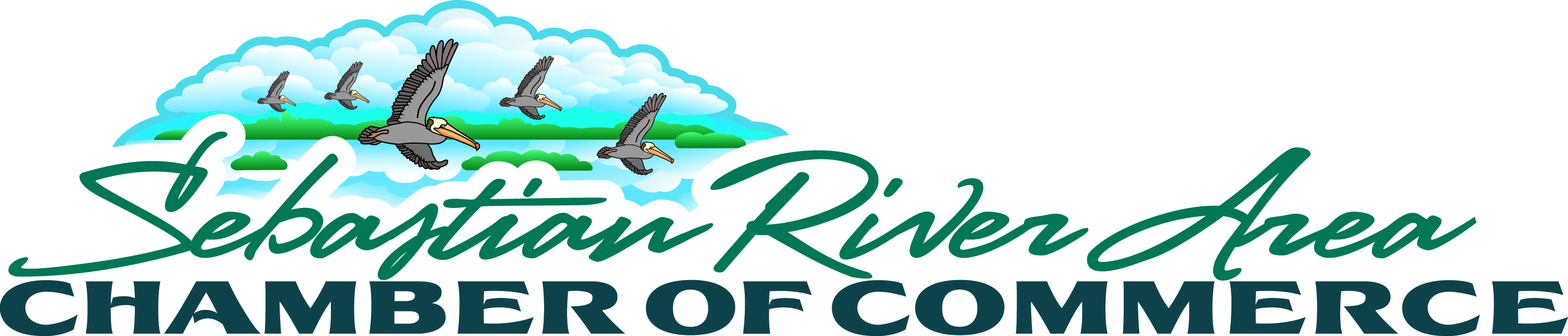 700 Main Street, Sebastian, FL 32958Ph:  (772) 589-5969  Fax:  (772) 589-5993www.SebastianChamber.comMembership Directory InformationPlease fill out this form completely.   It is your responsibility to provide us with the most accurate information that will be used in our next directory.Business Name:	  _______________________________________________________________________Representative(s):  _____________________________________________________________________Mailing Address:  ______________________________________________________________________		                  ______________________________________________________________________Physical Address: ______________________________________________________________________		                  ______________________________________________________________________Phone:   _________________________________	Fax:  ___________________________________Toll Free or 2nd Phone:  __________________________________________________________________	Email:  _______________________________________________________________________________	Website:  _____________________________________________________________________________Total Employees:     ___________	Full Time:    ___________	Part Time:   ___________Code/Category: 1)  _____________________________________________________________________		2)  _____________________________________________________________________		        *Note:  A second listing is $50.00 at directory time.The Information above is complete and correct as indicated.Signature:  _______________________________________________   Date:  ______________________Printed Name:  ___________________________________________- - - - - - - - - - - - - - - - - - - - - - - - - - - - - - - - - - - - - - - - - - - - - - - - - - - - - - - - - - - - - - - - - - - - - - - - - - - Office Use Only:  Web Listing: ______     Broadcast Email:  ______    Tourism:  ______    Front Desk:  ______        Access:  ______       Realtors:  ______      Builders:  ______      Bookkeeper:  ______